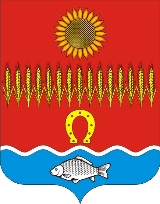 РОСТОВСКАЯ ОБЛАСТЬСобрание депутатов Советинского сельского поселенияРЕШЕНИЕО назначении и проведении публичных слушаний по проекту решения Собрания депутатов Советинского сельского поселения «О внесении изменений в Решение Собрания депутатов Советинского сельского поселения «Об утверждении Правил благоустройства Советинского сельского поселения Неклиновского района Ростовской области»В соответствии со статьей 51 Градостроительного кодекса Российской Федерации, пунктом 19 части 1 статьи 14 и статьей 28 Федерального закона от 06.10.2003 № 131-ФЗ «Об общих принципах организации местного самоуправления в Российской Федерации», руководствуясь Уставом муниципального образования «Советинское сельское поселение», Собрание депутатов Советинского сельского поселения решило:1. Принять за основу проект решения Собрания депутатов Советинского сельского поселения «О внесении изменений в Решение Собрания депутатов Советинского сельского поселения «Об утверждении Правил благоустройства Советинского сельского поселения Неклиновского района Ростовской области» (приложение 1).2. Назначить публичные слушания по проекту решения Собрания депутатов Советинского сельского поселения «О внесении изменений в Решение Собрания депутатов Советинского сельского поселения об утверждении правил благоустройства Советинского сельского поселения Неклиновского района Ростовской области» на 15:00 часов 20.01.2021 года.Провести публичные слушания в помещении СДК по адресу: Ростовская область, Неклиновский район, сл. Советка, пр-кт Победы, 11.Проведение публичных слушаний осуществляется в соответствии с Положением «О порядке проведения публичных слушаний в Советинском сельском поселении», утвержденном решением Собрания депутатов Советинского сельского поселения от 28 октября 2005 № 10.      3. Установить, что прием предложений и замечаний, касающихся указанного проекта, осуществляется с 25.12.2020 по 25.01.2021 года в здании Администрации (кабинет № 12).4. Утвердить порядок учёта предложений и участия граждан в обсуждении проекта решения Собрания депутатов Советинского сельского поселения «О внесении изменений в Решение Собрания депутатов Советинского сельского поселения «Об утверждении Правил благоустройства Советинского сельского поселения Неклиновского района Ростовской области» (приложение 2).5. Разместить на официальном сайте Советинского сельского поселения в информационно-телекоммуникационной сети «Интернет» проект решения Собрания депутатов Советинского сельского поселения «О внесении изменений в Решение Собрания депутатов Советинского сельского поселения «Об утверждении Правил благоустройства Советинского сельского поселения Неклиновского района Ростовской области» в срок до 25.12.2020 года.6. Настоящее решение вступает в силу со дня его официального опубликования (обнародования).7. Контроль за исполнением настоящего решения возложить на постоянную комиссию Собрания депутатов Советинского сельского поселения по земельным вопросам, строительству, жилищно-коммунальному хозяйству, благоустройству, транспорту, связи (председатель – Юрьев А.И.).Председатель Собрания депутатов –Глава Советинского сельского поселения	      В.А. Бондаренкослобода Советка25 декабря 2020 года№ 182РОСТОВСКАЯ ОБЛАСТЬСобрание депутатов Советинского сельского поселенияРЕШЕНИЕО внесении изменений в Решение Собрания депутатов Советинского сельского поселения «Об утверждении Правил благоустройства Советинского сельского поселения Неклиновского района Ростовской области»На основании статьи 14 Федерального закона от 06.10.2003 № 131-ФЗ «Об общих принципах организации местного самоуправления в Российской Федерации», статей 7, 19 Федерального закона от 23.02.2013 № 15-ФЗ «Об охране здоровья граждан от воздействия окружающего табачного дыма, последствий потребления табака или потребления никотинсодержащей продукции», в целях реализации полномочий по охране здоровья граждан от воздействия окружающего табачного дыма, последствий потребления табака или потребления никотинсодержащей продукции, сокращению потребления табака или потребления никотинсодержащей продукции на территории Советинского сельского поселения, руководствуясь пунктом 1.6.3. Протокола заседании комиссии по противодействию незаконному обороту промышленной продукции в Ростовской области от 22.09.2020 № 19, статьи 25 Устава муниципального образования «Советинское сельское поселение», Собрание депутатов Советинского сельского поселения решило:1. Внести в приложение к решению Собрания депутатов Советинского сельского поселения от 30.10.2017 г. № 66 «Об утверждении Правил благоустройства Советинского сельского поселения Неклиновского района Ростовской области» следующие изменения:1.1. статью 23 дополнить пунктом 3.1. следующего содержания:«3.1. Не допускается размещение нестационарных торговых объектов, осуществляющих розничную продажу табачной или никотинсодержащей продукции, на территориях, прилегающим к многоквартирным домам. Границы соответствующих территорий определяются в соответствии с требованиями земельного законодательства и требованиями настоящих Правил благоустройства.».1.2. пункт 11.2 Приложения Д к Правилам благоустройства Советинского сельского поселения Неклиновского района Ростовской области дополнить абзацем вторым следующего содержания:«Не допускается установка нестационарных торговых объектов, осуществляющих розничную продажу табачной или никотинсодержащей продукции, на территориях, прилегающих к многоквартирным домам.».2. Решение вступает в силу со дня его официального опубликования (обнародования).3. Контроль за исполнением настоящего решения возложить на постоянную комиссию Собрания депутатов Советинского сельского поселения по земельным вопросам, строительству, жилищно-коммунальному хозяйству, благоустройству, транспорту, связи (председатель – Юрьев А.И.).Председатель Собрания депутатов – глава Советинского сельского поселения                                              В.А. Бондаренкослобода Советка______________ 2020 г.№ ___ПОРЯДОКучета предложений по проекту Решения Собрания депутатов Советинского сельского поселения «О внесении изменений в Решение Собрания депутатов Советинского сельского поселения «Об утверждении Правил благоустройства Советинского сельского поселения Неклиновского района Ростовской области» и участия граждан в его обсуждении1. Предложения по проекту решения Собрания депутатов Советинского сельского поселения «О внесении изменений в Решение Собрания депутатов Советинского сельского поселения «Об утверждении Правил благоустройства Советинского сельского поселения Неклиновского района Ростовской области» направляются в письменном или электронном виде главе Советинского сельского поселения (пр-кт Победы, д. 18, сл. Советка, Неклиновского района, Ростовской области, 346833, факс 8(86347)37135, электронная почта sp26280@donpac.ru) в течение 30 дней со дня размещения указанного проекта на официальном сайте Советинского сельского поселения в сети «Интернет».2. Поступившие от населения замечания и предложения по проекту решения Собрания депутатов Неклиновского района «О внесении изменений в Решение Собрания депутатов Советинского сельского поселения «Об утверждении Правил благоустройства Советинского сельского поселения Неклиновского района Ростовской области» рассматриваются на заседании соответствующей постоянной комиссии Собрания депутатов Советинского сельского поселения или на заседании Собрания депутатов Советинского сельского поселения. На их основе депутатами Собрания депутатов Советинского сельского поселения могут быть внесены поправки к проекту решения Собрания депутатов Советинского сельского поселения «О внесении изменений в Решение Собрания депутатов Советинского сельского поселения «Об утверждении Правил благоустройства Советинского сельского поселения Неклиновского района Ростовской области».3. Граждане участвуют в обсуждении проекта решения Собрания депутатов Советинского сельского поселения «О внесении изменений в Решение Собрания депутатов Советинского сельского поселения «Об утверждении Правил благоустройства Советинского сельского поселения Неклиновского района Ростовской области» посредством: - участия в публичных слушаниях по проекту решения Собрания депутатов Советинского сельского поселения «О внесении изменений в Решение Собрания депутатов Советинского сельского поселения «Об утверждении Правил благоустройства Советинского сельского поселения Неклиновского района Ростовской области»;- участия в заседаниях Собрания депутатов Советинского сельского поселения и соответствующей постоянной комиссии Собрания депутатов Советинского сельского поселения, на которых рассматривается вопрос о проекте решения Собрания депутатов Советинского сельского поселения «О внесении изменений в Решение Собрания депутатов Советинского сельского поселения «Об утверждении Правил благоустройства Советинского сельского поселения Неклиновского района Ростовской области». 4. Допуск граждан на заседания Собрания депутатов Советинского сельского поселения и его постоянной комиссии осуществляется в порядке, установленном Регламентом Собрания депутатов Советинского сельского поселения.ПринятоСобранием депутатов25 декабря 2020 годаПриложение 1 к Решению Собрания депутатов Советинского сельского поселения «О назначении и проведении публичных слушаний по проекту решения Собрания депутатов Советинского сельского поселения «О внесении изменений в Решение Собрания депутатов Советинского сельского поселения «Об утверждении Правил благоустройства Советинского сельского поселения Неклиновского района Ростовской области»ПринятоСобранием депутатов25 декабря 2020 годаПриложение 2 к Решению Собрания депутатов Советинского сельского поселения «О назначении и проведении публичных слушаний по проекту решения Собрания депутатов Советинского сельского поселения «О внесении изменений в Решение Собрания депутатов Советинского сельского поселения «Об утверждении Правил благоустройства Советинского сельского поселения Неклиновского района Ростовской области»